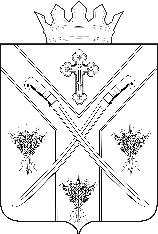 ПОСТАНОВЛЕНИЕАДМИНИСТРАЦИИ СЕРАФИМОВИЧСКОГО МУНИЦИПАЛЬНОГО РАЙОНА ВОЛГОГРАДСКОЙ ОБЛАСТИ________________________________________________________________от  30.10.2020 №  465Об утверждении муниципальной программы «Молодой семье – доступное жилье» Серафимовичского муниципального района на 2021 – 2023 годы В соответствии со статьей 179 Бюджетного кодекса Российской Федерации, на основании распоряжения и.о. главы Серафимовичского муниципального района от 20.10.2020  N 249-р "О подготовке муниципальной программы "Молодой семье - доступное жилье" Серафимовичского муниципального района на 2021 - 2023 годы" и в целях улучшения жилищных условий молодых семей, проживающих на территории Серафимовичского района Волгоградской области, ПОСТАНОВЛЯЮ:1. Утвердить прилагаемую муниципальную программу "Молодой семье - доступное жилье" Серафимовичского муниципального района на 2021 - 2023 годы.2. Контроль за исполнением постановления оставляю за собой.3. Настоящее постановление вступает в силу с 01.01.2021 года и подлежит размещению в информационной телекоммуникационной сети Интернет на официальном сайте администрации Серафимовичского муниципального района.И.о. главы Серафимовичского муниципальногорайона Волгоградской области                                                 Н.К. АнисимоваПриложение № 1	                                                              к постановлению	   администрацииСерафимовичскогомуниципального района	 от 30.10.2020 № 465МУНИЦИПАЛЬНАЯ ПРОГРАММА"МОЛОДОЙ СЕМЬЕ - ДОСТУПНОЕ ЖИЛЬЕ" СЕРАФИМОВИЧСКОГОМУНИЦИПАЛЬНОГО РАЙОНА НА 2021 - 2023 ГОДЫПаспорт муниципальной программы "Молодой семье - доступноежилье" Серафимовичского муниципального районана 2021- 2023 годы Наименование муниципальной	-   «Молодой семье  - доступное жилье»     программы	Серафимовичского муниципального района на 2021 -	2023 годы (далее – муниципальная программа)1. Общая характеристика сферы реализациимуниципальной программыОсобенности современного этапа социально-экономических преобразований в стране определили такое соотношение между уровнем доходов и цен на жилье, при котором большинство населения не в состоянии оплатить жилье ни в процессе его строительства, ни в рассрочку. Острота проблемы определяется низкой доступностью жилья и ипотечных жилищных кредитов. Как правило, молодые семьи не могут получить доступ на рынок жилья без бюджетной поддержки. Однако данная категория населения имеет хорошие перспективы роста заработной платы по мере повышения квалификации, и государственная помощь в предоставлении средств на улучшение жилищных условий будет являться для них хорошим стимулом их дальнейшему профессиональному росту. Поддержка молодых семей при решении жилищной проблемы является основой стабильных условий жизни для этой наиболее активной части населения, повлияет на улучшение демографической ситуации. Программа "Молодой семье - доступное жилье" Серафимовичского муниципального района на 2021 - 2023 годы разработана и реализуется в продолжение долгосрочной муниципальной программы "Молодой семье - доступное жилье" Серафимовичского муниципального района на 2014 - 2016 годы и на период до 2020 года, утвержденной постановлением администрации Серафимовичского муниципального района Волгоградской области от 27 октября 2014 г. N 92 "Об утверждении муниципальной  программы "Молодой семье - доступное жилье" Серафимовичского муниципального района на 2014 - 2016 годы и на период до 2020 года". Программа предполагает формирование системы оказания государственной поддержки молодым семьям в виде предоставления социальных выплат, которые используются:а) для оплаты цены договора купли-продажи жилого помещения (за исключением случаев, когда оплата цены договора купли-продажи предусматривается в составе цены договора с уполномоченной организацией на приобретение жилого помещения экономкласса на первичном рынке жилья;б) для оплаты цены договора строительного подряда на строительство жилого дома;в) для осуществления последнего платежа в счет уплаты паевого взноса в полном размере, после уплаты которого жилое помещение переходит в собственность молодой семьи (в случае если молодая семья или один из супругов в молодой семье является членом жилищного, жилищно-строительного, жилищного накопительного кооператива);г) для уплаты первоначального взноса при получении жилищного кредита, в том числе ипотечного, или жилищного займа на приобретение жилого помещения или строительство жилого дома;д) для оплаты цены договора с уполномоченной организацией на приобретение в интересах молодой семьи жилого помещения экономкласса на первичном рынке жилья, в том числе на оплату цены договора купли-продажи жилого помещения (в случаях, когда это предусмотрено договором с уполномоченной организацией) и (или) оплату услуг указанной организации;е) для погашения основной суммы долга и уплаты процентов по жилищным кредитам, в том числе ипотечным, или жилищным займам на приобретение жилого помещения или строительство жилого дома, за исключением иных процентов, штрафов, комиссий и пеней за просрочку исполнения обязательств по этим кредитам или займам;ж) для уплаты цены договора участия в долевом строительстве, который предусматривает в качестве объекта долевого строительства жилое помещение, путем внесения соответствующих средств на счет эскроу.Самостоятельное решение молодыми семьями проблемы по улучшению жилищных условий затрудняется ввиду высокого уровня цен на жилье и низкой доступности ипотечных жилищных кредитов. Как правило, молодые семьи не могут получить доступ на рынок жилья без бюджетной поддержки. Однако данная категория населения имеет хорошие перспективы роста заработной платы по мере повышения квалификации, и государственная помощь в предоставлении средств на улучшение жилищных условий будет являться для них хорошим стимулом дальнейшего профессионального роста.Поддержка молодых семей при решении жилищной проблемы станет основой стабильных условий жизни для этой наиболее активной части населения, повлияет на улучшение демографической ситуации в Волгоградской области.При использовании программно-целевого метода могут возникнуть риски, связанные с недостаточным ресурсным обеспечением мероприятий муниципальной программы.Финансовый риск реализации муниципальной программы представляет собой замедление запланированных темпов обеспечения молодых семей - участников муниципальной программы социальными выплатами вследствие снижения поступлений из местного, областного и федерального бюджетов.Способом ограничения финансового риска является ежегодная корректировка мероприятий муниципальной программы и целевых показателей в зависимости от достигнутых результатов.2. Цель, задачи, сроки и этапы реализациимуниципальной программыЦелью муниципальной программы является оказание финансовой поддержки молодым семьям, признанным в установленном порядке нуждающимися в улучшении жилищных условий.Основными задачами муниципальной программы являются:обеспечение предоставления молодым семьям - участникам муниципальной программы социальных выплат на приобретение жилого помещения или создание объекта индивидуального жилищного строительства;создание условий для привлечения молодыми семьями собственных средств, дополнительных финансовых средств кредитных и других организаций, предоставляющих кредиты и займы, в том числе ипотечных жилищных кредитов, для приобретения жилых помещений или создание объекта индивидуального жилищного строительства.Условиями прекращения реализации муниципальной программы являются досрочное достижение целей и задач муниципальной программы, а также изменение механизмов реализации государственной жилищной политики.Программа реализуется в 2021 - 2023 годах в один этап.3. Целевые показатели достижения целей и решения задач,основные ожидаемые конечные результатымуниципальной программыЭффективность реализации муниципальной программы и использования средств из федерального, областного и местных бюджетов, выделенных на софинансирование мероприятий муниципальной программы, будет обеспечена за счет:исключения возможности нецелевого использования бюджетных средств;прозрачности использования бюджетных средств, в том числе средств федерального, областного и местного бюджетов;государственного регулирования порядка расчета размера и предоставления социальных выплат;адресного предоставления бюджетных средств;привлечения молодыми семьями собственных, кредитных и заемных средств на приобретение жилого помещения или строительство индивидуального жилого дома.Оценка эффективности реализации мер по обеспечению жилыми помещениями молодых семей будет осуществляться исходя из количества молодых семей, улучшивших жилищные условия (в том числе с использованием заемных средств) при оказании содействия в улучшении жилищных условий за счет средств федерального, областного и местных бюджетов.Успешное выполнение мероприятий муниципальной программы позволит в 2021 – 2023 годах:1) предоставить социальные выплаты 30 молодым семьям для улучшения жилищных условий, в том числе:в 2021 году - 10 молодым семьям;в 2022 году - 10 молодым семьям;в 2023 году - 10 молодым семьям.2) создать условия для повышения уровня обеспеченности жилыми помещениями молодых семей;3) привлечь в жилищную сферу финансовые средства кредитных и других организаций, предоставляющих жилищные кредиты и займы, в том числе ипотечные, а также собственные средства граждан;4) укрепить семейные отношения и снизить уровень социальной напряженности в обществе;5) улучшить демографическую ситуацию в регионе;6) обеспечить развитие системы ипотечного жилищного кредитования.Перечень целевых показателей муниципальной программы представлен в приложении N 1.4. Обобщенная характеристика основных мероприятиймуниципальной программыРеализация системы мероприятий муниципальной программы осуществляется по следующим направлениям:нормативное правовое обеспечение реализации муниципальной программы;финансовое обеспечение реализации муниципальной программы;организационное обеспечение реализации муниципальной программы.Мероприятия по совершенствованию нормативной правовой базы включают в себя разработку нормативных правовых документов, связанных с механизмом реализации мероприятий муниципальной программы.Основными мероприятиями по финансовому обеспечению реализации муниципальной программы являются разработка финансовых и экономических механизмов оказания государственной поддержки молодым семьям, подготовка необходимых расчетов при разработке проекта бюджета Серафимовичского муниципального района Волгоградской области на соответствующий финансовый год и плановый период.Организационные мероприятия на уровне администрации Серафимовичского муниципального района Волгоградской области предусматривают:признание молодых семей участниками муниципальной программы;организацию проверки документов, представленных молодыми семьями в соответствии с требованиями муниципальной программы;формирование списков молодых семей - участников муниципальной программы;ежегодное определение объема бюджетных ассигнований из местного бюджета на реализацию мероприятий муниципальной программы;выдачу молодым семьям в установленном порядке свидетельств о праве на получение социальных выплат на приобретение жилого помещения или  создание объекта индивидуального жилищного строительства, исходя из объемов бюджетных ассигнований, предусмотренных на эти цели;подготовку отчетных материалов;осуществление контроля за реализацией муниципальной программы в пределах своих полномочий;обеспечение освещения целей и задач муниципальной программы в районных средствах массовой информации;участие в конкурсном отборе муниципальных образований Волгоградской области для предоставления субсидий из областного бюджета на предоставление молодым семьям социальных выплат на приобретение жилого помещения или создание объекта индивидуального жилищного строительства в рамках реализации мероприятия по обеспечению жильем молодых семей" государственной программы Российской Федерации "Обеспечение доступным и комфортным жильем и коммунальными услугами граждан Российской Федерации";заключение с Комитетом строительства Волгоградской области соглашения о предоставлении субсидии бюджету Серафимовичского муниципального района Волгоградской области на предоставление молодым семьям социальных выплат на приобретение жилого помещения или создание объекта индивидуального жилищного строительства в рамках реализации муниципальной программы.Перечень мероприятий муниципальной программы представлен в приложении N 2.5. Обоснование объема финансовых ресурсов, необходимых дляреализации муниципальной программыОсновными источниками финансирования муниципальной программы являются:средства федерального бюджета и областного бюджета (софинансирование мероприятий муниципальной программы);средства бюджета Серафимовичского муниципального района Волгоградской области;внебюджетные средства (средства кредитных и других организаций, предоставляющих молодым семьям кредиты и займы, в том числе ипотечные жилищные кредиты, на приобретение жилья или строительство индивидуального жилого дома);средства молодых семей, используемые для частичной оплаты стоимости приобретаемого жилого помещения или строящегося индивидуального жилого дома.Общий планируемый объем финансирования в 2021 - 2023 годах составит 39702,000 тыс. руб., в том числе за счет:средств федерального и областного бюджета – 9696,000 тыс. руб.;средств местного бюджета – 4200,000 тыс. руб.;внебюджетных средств – 25806,000 тыс. руб.В процессе реализации муниципальной программы объем финансовых средств, направляемых на ее выполнение, будет корректироваться.Конкретные мероприятия муниципальной программы и объемы ее финансирования будут ежегодно уточняться при формировании бюджета Серафимовичского муниципального района Волгоградской области на соответствующий финансовый год и на плановый период.Ресурсное обеспечение муниципальной программы представлено в приложении N 3.6. Механизмы реализации муниципальной программыУправление программой осуществляет ответственный исполнитель муниципальной программы. Ответственный исполнитель муниципальной программы несет ответственность за реализацию и конечные результаты муниципальной программы, эффективное использование выделяемых на ее выполнение финансовых средств.Механизм реализации муниципальной программы предполагает оказание государственной поддержки молодым семьям - участникам муниципальной программы в улучшении жилищных условий путем предоставления им социальных выплат.Администрацией Серафимовичского муниципального района Волгоградской области предоставляются социальные выплаты молодым семьям в соответствии с Правилами предоставления молодым семьям социальных выплат на приобретение жилья в рамках реализации мероприятия по обеспечению жильем молодых семей государственной программы Российской Федерации "Обеспечение доступным и комфортным жильем и коммунальными услугами граждан Российской Федерации", утвержденной постановлением Правительства Российской Федерации от 30 декабря 2017 г. N 1710, государственной программой Волгоградской области "Обеспечение доступным и комфортным жильем и коммунальными услугами жителей Волгоградской области", утвержденной постановлением Администрации Волгоградской области от 08.02.2016 N 46-п, и Порядком и условиями признания молодой семьи имеющей достаточные доходы, позволяющие получить кредит, либо иные денежные средства для оплаты расчетной (средней) стоимости жилья в части, превышающей размер предоставляемой социальной выплаты, для участия в основном мероприятии "Обеспечение жильем молодых семей" государственной программы Российской Федерации "Обеспечение доступным и комфортным жильем и коммунальными услугами граждан Российской Федерации", утвержденным постановлением Администрации Волгоградской области от 24.11.2014          N 27-п "О реализации подпрограммы "Молодой семье доступное жилье" государственной программы Волгоградской области "Обеспечение доступным и комфортным жильем и коммунальными услугами жителей Волгоградской области.Субсидии предоставляются администрации Серафимовичского муниципального района Волгоградской области после прохождения конкурсного отбора муниципальных образований Волгоградской области для предоставления субсидий из областного бюджета на предоставление молодым семьям социальных выплат на приобретение жилого помещения или создание объекта индивидуального жилищного строительства в рамках реализации мероприятия по обеспечению жильем молодых семей ведомственной целевой программы «Оказание государственной поддержки гражданам в обеспечении жильем и оплате жилищно – коммунальных услуг» государственной программы Российской Федерации "Обеспечение доступным и комфортным жильем и коммунальными услугами граждан Российской Федерации".Молодые семьи могут реализовать свое право на получение поддержки за счет средств, предоставляемых в рамках муниципальной программы из федерального, областного и местного бюджетов при улучшении жилищных условий, только один раз.Приложение N 1к муниципальной программе"Молодой семье - доступноежилье" Серафимовичскогомуниципального районана 2021 - 2023 годы ПЕРЕЧЕНЬЦЕЛЕВЫХ ПОКАЗАТЕЛЕЙ МУНИЦИПАЛЬНОЙ ПРОГРАММЫ "МОЛОДОЙСЕМЬЕ - ДОСТУПНОЕ ЖИЛЬЕ" СЕРАФИМОВИЧСКОГО МУНИЦИПАЛЬНОГОРАЙОНА НА 2021 - 2023 ГОДЫ Начальник отдела по управлениюимуществом и землепользованию                                                     О.А.ВетроваНачальник организационно - правового отдела                                И.В. Денисов                                                    Приложение N 2к муниципальной программе"Молодой семье - доступноежилье" Серафимовичскогомуниципального районана 2021 - 2023 годы ПЕРЕЧЕНЬМЕРОПРИЯТИЙ МУНИЦИПАЛЬНОЙ ПРОГРАММЫ "МОЛОДОЙ СЕМЬЕ -ДОСТУПНОЕ ЖИЛЬЕ" СЕРАФИМОВИЧСКОГО МУНИЦИПАЛЬНОГО РАЙОНАНА 2021 – 2023 ГОДЫ Начальник отдела по управлениюимуществом и землепользованию                                                                                                                                         О.А.ВетроваНачальник организационно - правового отдела                                                                                                                    И.В. ДенисовПриложение N 3к муниципальной программе"Молодой семье - доступноежилье" Серафимовичскогомуниципального районана 2021- 2023 годы РЕСУРСНОЕ ОБЕСПЕЧЕНИЕ МУНИЦИПАЛЬНОЙ ПРОГРАММЫ "МОЛОДОЙСЕМЬЕ - ДОСТУПНОЕ ЖИЛЬЕ" СЕРАФИМОВИЧСКОГО МУНИЦИПАЛЬНОГОРАЙОНА НА 2021 - 2023 ГОДЫ Начальник отдела по управлениюимуществом и землепользованию                                                     О.А.ВетроваНачальник организационно - правового отдела                                И.В. ДенисовОтветственный исполнитель муниципальной программы-отдел по управлению имуществом и землепользованию администрации Серафимовичского муниципального районаСоисполнитель муниципальной программы-МКУ "Межотраслевая Централизованная бухгалтерия"Соисполнитель муниципальной программы-финансовый отдел администрации Серафимовичского муниципального районаЦели муниципальной программы-государственная поддержка в решении жилищной проблемы молодых семей, признанных в установленном порядке нуждающимися в улучшении жилищных условийЗадачи муниципальной программы-обеспечение предоставления молодым семьям - участникам муниципальной программы социальных выплат на приобретение жилых помещений или строительство индивидуального жилого дома (далее именуется - социальная выплата);создание условий для привлечения молодыми семьями собственных средств, дополнительных финансовых средств кредитных и других организаций, предоставляющих кредиты и займы, в том числе ипотечных жилищных кредитов, для приобретения жилого помещения или строительства индивидуального жилого домаЦелевые показатели муниципальной программы, их значения на последний год реализации-количество молодых семей, улучшивших жилищные условия (в том числе с использованием заемных средств) при оказании содействия в улучшении жилищных условий за счет средств федерального, областного и местных бюджетов, - 30 молодых семьиСроки и этапы реализации муниципальной программы-2021 - 2023 годы в один этапОбъем и источники финансирования муниципальной программы-общий планируемый объем финансирования муниципальной программы на 2021-2023 годы составит 39702,000 тыс. руб., из них по годам и источникам финансирования:а) средства федерального и областного бюджета – 9696,000 тыс. руб., в том числе:2021 год – 3232,000 тыс. руб.;2022 год – 3232,000 тыс. руб.;2023 год – 3232,000 тыс. руб.;б) средства местного бюджета – 4200,000 тыс. руб., в том числе:2021 год – 1400,000 тыс. руб.;2022 год – 1400,000 тыс. руб.;2023 год – 1400,000 тыс. руб.;г) внебюджетные средства – 25806,000 тыс. руб., в том числе:2021 год – 8602,000 тыс. руб.;2022 год – 8602,000 тыс. руб.;2023 год – 8602,000 тыс. руб.Ожидаемые результаты реализации муниципальной программы-а) - предоставление в 2021-2023 годах социальной выплаты 30 молодым семьям для улучшения жилищных условий, в том числе:в 2021 году - 10 молодым семьям;в 2022 году -10 молодым семьям;в 2023 году - 10 молодым семьям;б) создание условий для повышения уровня обеспеченности жилыми помещениями молодых семей;в) привлечение в жилищную сферу дополнительных финансовых средств кредитных и других организаций, предоставляющих жилищные кредиты и займы, в том числе ипотечные, а также собственных средств граждан;г) укрепление семейных отношений и снижение уровня социальной напряженности в обществе;д) улучшение демографической ситуации в регионе;е) развитие системы ипотечного жилищного кредитования.Nп/пНаименование целевого показателяЕдиница измеренияЗначения целевых показателейЗначения целевых показателейЗначения целевых показателейЗначения целевых показателейЗначения целевых показателейNп/пНаименование целевого показателяЕдиница измеренияБазовый год (от четный)Текущий годПервый год реализации муниципальной программыВторой год реализации муниципальной программыТретий год реализации муниципальной программы123456781Количество молодых семей, улучшивших жилищные условия (в том числе с использованием заемных средств) при оказании содействия в улучшении жилищных условий за счет средств федерального, областного и местного бюджетовсемьи1010101010Nп/пНаименование мероприятияОтветственный исполнитель, соисполнитель муниципальной программыГод реализацииОбъемы и источники финансирования (тыс. рублей)Объемы и источники финансирования (тыс. рублей)Объемы и источники финансирования (тыс. рублей)Объемы и источники финансирования (тыс. рублей)Ожидаемые результаты реализации мероприятияПлановые сроки реализации мероприятияNп/пНаименование мероприятияОтветственный исполнитель, соисполнитель муниципальной программыГод реализациивсегов том числев том числев том числеNп/пНаименование мероприятияОтветственный исполнитель, соисполнитель муниципальной программыГод реализациивсегофедеральный, областной бюджетыместный бюджетвнебюджетные средства123456789101Признание молодых семей участниками муниципальной программыотдел по управлению имуществом и землепользованию2021 - 2023-----2021 - 2023 годы2Организация проверки документов, представленных молодыми семьями в соответствии с требованиями муниципальной программыотдел по управлению имуществом и землепользованию2021 - 2023-----2021 - 2023 годы3Формирование списков молодых семей - участников муниципальной программыотдел по управлению имуществом и землепользованию2021 - 2023-----2021 - 2023 годы4Ежегодное определение объема бюджетных ассигнований из местного бюджета на реализацию мероприятий муниципальной программыотдел по управлению имуществом и землепользованию, финансовый отдел, МКУ "Межотраслевая Централизованная бухгалтерия"2021 - 2023-----2021- 2023 годы5Выдача молодым семьям в установленном порядке свидетельств о праве на получение социальных выплат, исходя из объемов бюджетных ассигнований, предусмотренных на эти целиотдел по управлению имуществом и землепользованию2021 - 2023----выдача 30 свидетельств2021 – 2023годы6Подготовка отчетных материаловотдел по управлению имуществом и землепользованию2021 - 2023-----2021 - 2023 годы7Осуществление контроля за реализацией муниципальной программы в пределах своих полномочийотдел по управлению имуществом и землепользованию, финансовый отдел, МКУ "Межотраслевая Централизованная бухгалтерия"2021 - 2023-----2021- 2023 годы8Обеспечение освещения целей и задач муниципальной программы в районных средствах массовой информацииотдел по управлению имуществом и землепользованию2021 - 2023-----2021 - 2023 годы9Участие в конкурсном отборе муниципальных образований Волгоградской области для участия в подпрограмме "Молодой семье - доступное жилье" государственной программы Волгоградской области "Обеспечение доступным и комфортным жильем и коммунальными услугами жителей Волгоградской области" отдел по управлению имуществом и землепользованию2021 - 2023-----2021 - 2023 годы10Заключение соглашения о предоставлении субсидииотдел по управлению имуществом и землепользованию2021 - 2023-----2021- 2023 годы11Предоставление молодым семьям - участникам программы социальных выплат на приобретение жилого помещения или создание объекта индивидуального жилищного строительстваотдел по управлению имуществом и землепользованию, финансовый отдел, МКУ "Межотраслевая Централизованная бухгалтерия"202113234,0003232,0001400,0008602,000предоставление социальной выплаты 10 молодым семьям2021год11202213234,0003232,0001400,0008602,000предоставление социальной выплаты 10 молодым семьям2022 год11202313234,0003232,0001400,0008602,000предоставление социальной выплаты 10 молодым семьям2023год11111111112021 - 202339702,0009696,0004200,00025806,000-2021 - 2023 годыНаименование муниципальной программыГод реализацииНаименование ответственного исполнителя, соисполнителя муниципальной программыОбъемы и источники финансирования (тыс. рублей)Объемы и источники финансирования (тыс. рублей)Объемы и источники финансирования (тыс. рублей)Объемы и источники финансирования (тыс. рублей)Наименование муниципальной программыГод реализацииНаименование ответственного исполнителя, соисполнителя муниципальной программывсегов том числе:в том числе:в том числе:Наименование муниципальной программыГод реализацииНаименование ответственного исполнителя, соисполнителя муниципальной программывсегофедеральный, областной бюджетыместный бюджетвнебюджетные средства1234567"Молодой семье - доступное жилье" Серафимовичского муниципального района на 2021 - 2023 годы 2021отдел по управлению имуществом и землепользованию, финансовый отдел, МКУ "Межотраслевая Централизованная бухгалтерия"13234,0003232,0001400,0008602,000"Молодой семье - доступное жилье" Серафимовичского муниципального района на 2021 - 2023 годы 2022отдел по управлению имуществом и землепользованию, финансовый отдел, МКУ "Межотраслевая Централизованная бухгалтерия"13234,0003232,0001400,0008602,000"Молодой семье - доступное жилье" Серафимовичского муниципального района на 2021 - 2023 годы 2023отдел по управлению имуществом и землепользованию, финансовый отдел, МКУ "Межотраслевая Централизованная бухгалтерия"13234,0003232,0001400,0008602,000"Молодой семье - доступное жилье" Серафимовичского муниципального района на 2021 - 2023 годы отдел по управлению имуществом и землепользованию, финансовый отдел, МКУ "Межотраслевая Централизованная бухгалтерия""Молодой семье - доступное жилье" Серафимовичского муниципального района на 2021 - 2023 годы отдел по управлению имуществом и землепользованию, финансовый отдел, МКУ "Межотраслевая Централизованная бухгалтерия""Молодой семье - доступное жилье" Серафимовичского муниципального района на 2021 - 2023 годы отдел по управлению имуществом и землепользованию, финансовый отдел, МКУ "Межотраслевая Централизованная бухгалтерия""Молодой семье - доступное жилье" Серафимовичского муниципального района на 2021 - 2023 годы отдел по управлению имуществом и землепользованию, финансовый отдел, МКУ "Межотраслевая Централизованная бухгалтерия"Итого по муниципальной программеИтого по муниципальной программеИтого по муниципальной программе39702,0009696,0004200,00025806,000